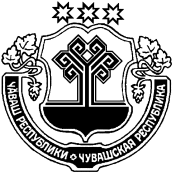 О проведении   открытого аукциона  по продаже земельного участка Руководствуясь ст. ст. 39.11, 39.12 Земельного кодекса Российской Федерации от 25.10.2001 № 136-ФЗ, Уставом Русско-Алгашинского сельского поселения Шумерлинского района Чувашской Республики  администрация Русско-Алгашинского сельского поселения п о с т а н о в л я е т: 1. Провести открытый по составу участников и форме подачи предложений о цене аукцион по продаже земельного участка из земель сельскохозяйственного назначения, находящегося в муниципальной собственности Русско-Алгашинского сельского поселения, с кадастровым номером 21:23:340102:143 площадью 51300 кв. м., имеющего местоположение: Чувашская Республика, Шумерлинский район, Русско-Алгашинское сельское поселение, видом разрешенного использования – для ведения  сельскохозяйственного производства.2. Информационное сообщение о продаже земельного  участка, указанного в пункте 1  настоящего постановления, опубликовать на официальном сайте Российской Федерации www.torgi.gov.ru, на официальном сайте Русско-Алгашинского сельского поселения, в издании «Вестник Русско-Алгашинского сельского поселения».3. Настоящее постановление опубликовать в издании «Вестник Русско-Алгашинского сельского поселения».4.  Комиссии по проведению аукционов по продаже земельных участков и аукционов на право заключения договоров аренды земельных участков определить условия проведения аукциона в соответствии с действующим законодательством.ЧĂВАШ  РЕСПУБЛИКИЧУВАШСКАЯ РЕСПУБЛИКА ÇĚМĚРЛЕ РАЙОНĚ АДМИНИСТРАЦИЙĚ ВЫРĂС УЛХАШ ЯЛ ПОСЕЛЕНИЙĚНЙЫШĂНУ09.01.2020   1  №Вырăс Улхаш салиАДМИНИСТРАЦИЯРУССКО-АЛГАШИНСКОГО СЕЛЬСКОГО ПОСЕЛЕНИЯ ШУМЕРЛИНСКОГО РАЙОНА ПОСТАНОВЛЕНИЕ09.01.2020   № 1село Русские АлгашиГлава администрации Русско-Алгашинского сельского поселения В.Н. Спиридонов